What to bring to Hagg FarmHagg Farm provides all specialist clothing and equipment for activities. On arrival, pupils will be issued with walking boots, rucksacks, waterproof jackets and trousers.All bedding is provided.In an active week at Hagg Farm, most people need more clothes than they would normally use at home!It is useful to name all clothing.Suggested kit list:	Several pairs of socks (thick socks for walking boots not trainer socks)	Outdoor shoes/trainers	Indoor shoes/slippers	Several pairs of trousers suitable for activities, e.g. tracksuit trousers NOT jeans	Lots of t-shirts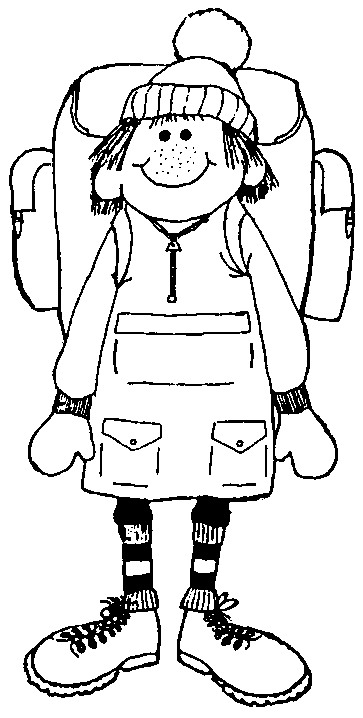 	Several warm jumpers and sweatshirts or fleece tops	Warm coat or fleece top	Hat, scarf and gloves	Wash kit and towel	Nightwear	Underwear           Swimwear (useful if doing gorge walking or canoeing)	Medicines including inhalers (don’t forget a spare)	Sun cream and insect repellent in summer	Torch, camera if you have them	Pencil case	*** Packed lunch for first day ***	Drinks Bottle / empty pop bottle to use during your stay           Unbreakable flasks only - Please do not bring glass thermos flasksWhat not to bringWe ask that group members do not bring chewing gum.Please avoid spray deodorants as these can affect those that suffer with asthma and can cause issues with the smoke detectors. Roll on / stick deodorants are fine.You will not need much money, as there are very few opportunities to spend it!Hagg Farm will not take any responsibility for valuables you bring e.g. phones, watches, cameras, iPods etc.